              					             Name: Dr. Yathish Kumar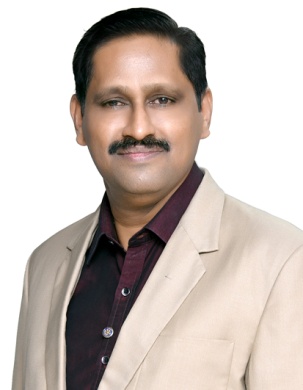 Designation: Associate Professor                                                                                                                  Department: Commerce                                                                                                                             Email: yathish313@gmail.com                                                                                                                   Contact No: 9448696216 BRIEF RESUMEPresent PositionAssociate Professor & Research Guide in the Department of Commerce and Management, University College, Mangalore-575001 Additional charge as Principal of University College, Nellyadi Puttur taluk, DK DistrictBest Paper Award2016	Bagged “Best Paper Award” for the paper titled ‘Banking Sector Transformation through Innovative Banking- A Case Study’ in the 	International Conference in Malaysia jointly organized by Manipal International University Malaysia & Manipal University   -22nd &  23rd July 2016RESEARCH PUBLICATIONS..........................2019	An article titled “Investment Pattern of Different Class of People- Review” published in “International Journal Of Research and Analytical Reviews (IJRAR)”E-ISSN: 2348-1269 P- ISSN 2349-5138 Jan 2019 vol 6, No.1, impact factor- 5.75, paper id: IJRAR19J10702018	An article titled “Talents Management and Staff Motivation in SBI- A Perception based Study” published in “B-Digest” ISSN: 0975-2617 (print) september 2018 vol 9, No.4, impact factor- 4.2, pp 107-112	An article titled “Technology as an Integral Part in Education System- An Empirical Study” published in “B-Digest” ISSN: 0975-2617 (print) september 2018 vol 9, No.4, impact factor- 4.2, pp 84-90	An article titled “Research and Competitive Advantage: A Descriptive Study on Engineering Faculty” published in “International Journal of Trend in Scientific Research and Development (IJTSRD)” ISSN: 2456-6470 (print) Jul-Aug 2018, vol 2, No.5, pp 1574-1581	An article titled “Constant Learning and Professional Advancement- A Empirical Study on Faculty” published in Peer Reviewed Referred and UGC Listed Journal no.47100 “Genius” Part-I ISSN: 2279-0489 (print), Feb-July 2018 vol VI, Issue-II, impact factor- 4.954, pp 112-125	An article titled “A study on Knowledge Acquisition and its Impact on Job Performance among Women Faculty in Engineering Colleges” published in “IOSR Journal of Business and Mangement (IOSR-JBM)” ISSN: 2319-7668 (print), vol.20, issue 2 Feb 2018, pp 34-46	An article titled “Factors influencing investment decisions of stock market investors- A special reference to DK District” published in Al- Shodhana A Multi Disciplinary Refereed Research Journal ISSN: 2320-6292 (print), January 2018 vol VI, No. 1, pp 77-102)	An article titled “Influence of Mall Culture on Consumer Behaviour and Buying Decisions: A study with special reference to Mangalore City” published in International Journal of Creative Research Thoughts (IJCRT)- An International Open Access Journal ISSN: 2320-2882 (print), January 2018 vol 6, Issue 1, IF:5.97,pp 1066-1070)An article titled “Cashless Economy: A study of Awareness & Perceptions among Rural Women in Kasaragod District” published in conference proceedings of ICGB2017 (International Conference on Green Banking) ISBN: 978-93-86256-39-3, Feb 2017 pp 648-655EXTERNAL EXAMINER Invited as External Examiner to conduct Viva-voce of M Charlet Rose Mary Vijaya to defend thesis on ‘Perception of Micro Entrepreneurs towards the services rendered by Public Sector Banks for the promotion and sustenance of micro enterprises in Tirunveli District’ for Doctoral Degree in MS University Tirunveli on 29th November 2018Invited as External Examiner to conduct Viva-voce of R.Rajgopal to defend his thesis on ‘Customer Satisfaction on Housing Financial Services with reference to Public Sector Commercial Banks in Chennai’ for Doctoral Degree in Bharathiar University Coimbatore on 22nd May 2018